 		         FOR IMMEDIATE RELEASE 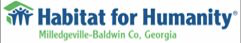 Feb. 9, 2017Contact: Murali ThirumalPhone: 478-457-6660Email: muralidthirumal@gmail.comHabitat Receives 3-year Grant for Employee SalaryMILLEDGEVILLE, GA, Feb. 8, 2017—Milledgeville Baldwin-County Habitat for Humanity has recently received a 3-year grant intended to pay for a new, full-time employee position. A full-time coordinator’s salary will be completely covered by the grant as they hire someone to run the neighborhood revitalization project in Harrisburg. With a full-time employee running the revitalization project, Habitat’s mission statement to “bring people together to build homes, community and hope” can easily be accomplished and brought forth.This $85,000 grant will begin this coming April and will last over a span of 3 years. Within the first year, the employee’s salary will be 100% covered. During the following year 70% will be covered and the final year will cover 30%. “Milledgeville Habitat wrote a very strong application and was rewarded the grant because they set leadership goals and will be striving to meet these goals in following years” says Carol Gregory, Organization Development Consultant for Habitat for Humanity International.Milledgeville Baldwin-County’s Habitat relies heavily on donations and funding from churches, businesses and individuals as well as profits from the Restore. This “capacity” grant will offer opportunities to grow and expand within the revitalization of neighborhoods and building new homes. Murali Thirumal, Director of Milledgeville Habitat stated, “we are very humbled to have received such an extremely competitive federal grant, for which we are one of 27 recipients around the country to have received it and one of 1,400 affiliates that have applied.”Habitat for Humanity MBC is an ecumenical, nonprofit Christian ministry dedicated to the elimination of substandard housing. Habitat MBC provides opportunities for families by partnering with them to build decent, affordable housing and improving the quality of life of Habitat's partner families.###